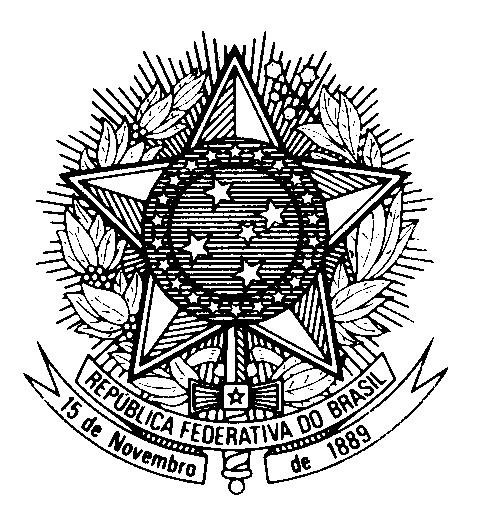 Statement by Ambassador Tovar da Silva Nunes,Permanent Representative of Brazil to the United Nations Office, in the review of Peru, during the 42nd session of the Working Group on the Universal Periodic Review (Geneva, 25 January 2023)Brasil le da la más cordial bienvenida al Perú en el EPU.Felicitamos al Perú por mecanismos desarrollados en favor de la protección de defensores de derechos humanos, con énfasis sobre la situación de los defensores ambientales.Brasil acoge con satisfacción la publicación del Plan Nacional de Acción sobre Empresas y Derechos Humanos 2021-2025 y toma nota de la Política Nacional frente a la Trata de Personas y sus formas de explotación al 2030, en línea con la recomendación presentada por Brasil en 2017.Con espíritu constructivo, Brasil recomienda al Perú:1/ Garantizar los derechos a la libertad de expresión y manifestación y adoptar mecanismos efectivos para prevenir y sancionar episodios de uso excesivo de la fuerza contra protestas pacíficas; y2/ Adoptar legislación que garantice a parejas del mismo sexo plena igualdad de derechos, incluso el derecho al matrimonio, así como medidas efectivas en el combate a toda forma de discriminación y violencia basada en la orientación sexual e identidad de género.Brasil reitera su cooperación con el Perú y su apoyo a un diálogo nacional inclusivo entre los actores políticos, con miras a garantizar la estabilidad y el orden democrático del país.Le deseamos mucho éxito en su EPU.Muchas gracias.